Dernières nouvelles…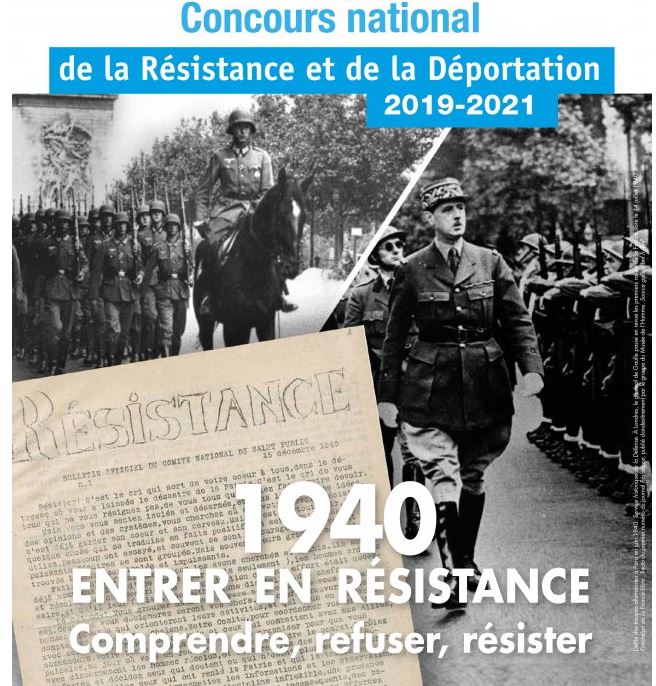 Merci et bravo à nos élèves pour leur engagement dans le cadre du Concours national de la Résistance et de la Déportation 2020-2021. Le thème portait sur l’année « 1940, ENTRER EN RESISTANCE : comprendre, refuser, résister »Félicitations à nos 3 lauréats départementaux !Eléa G, TG3Marianne L, TG 6Bastien T, TG4Marianne L et Bastien T sont également lauréats académiques !